This activity has been designed as a starting point for looking, talking and doing together. The Look and Think activities should take 5 -10 minutes.The Do activities might take longer depending on the task and how creative you are feeling!	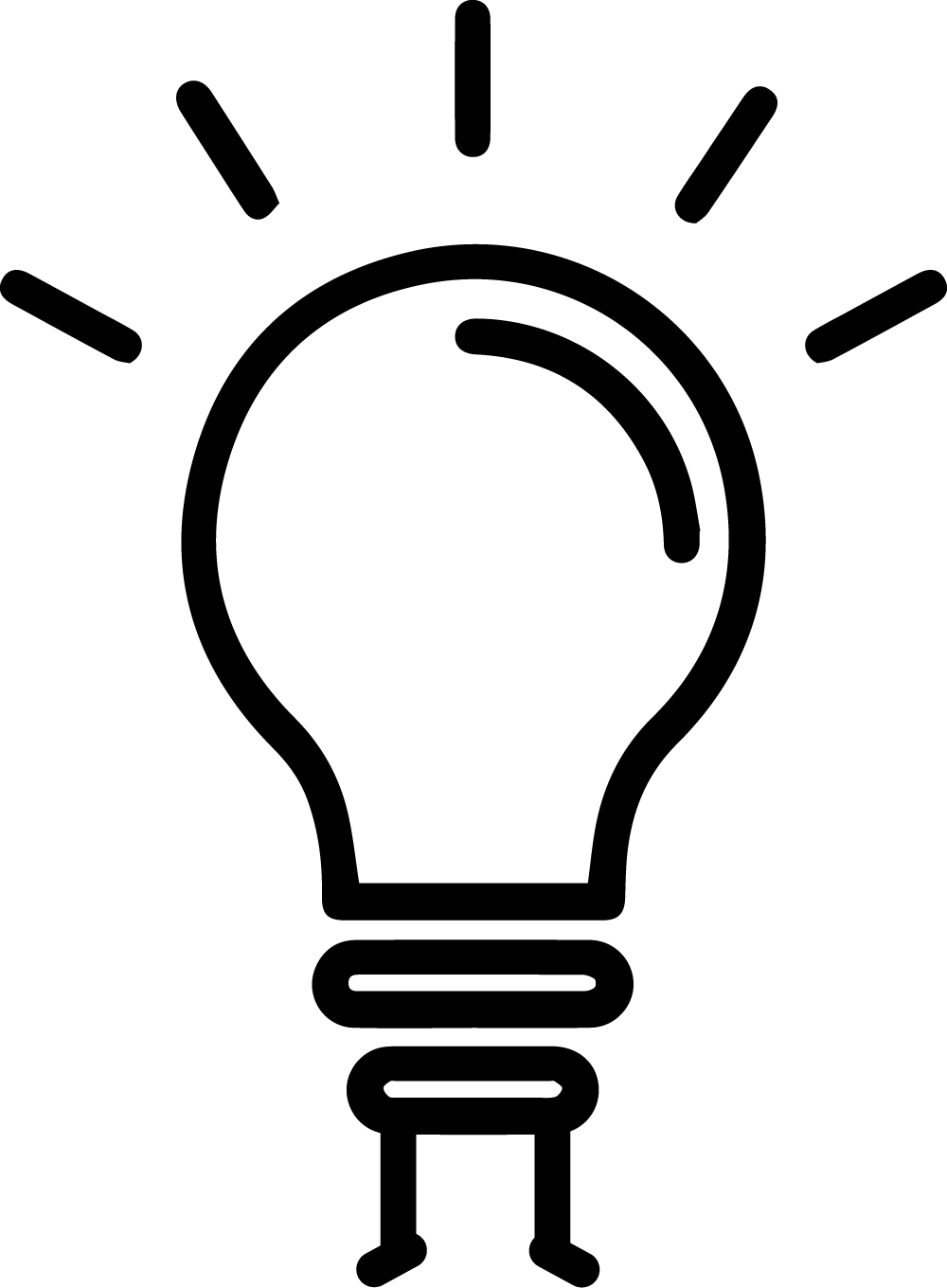 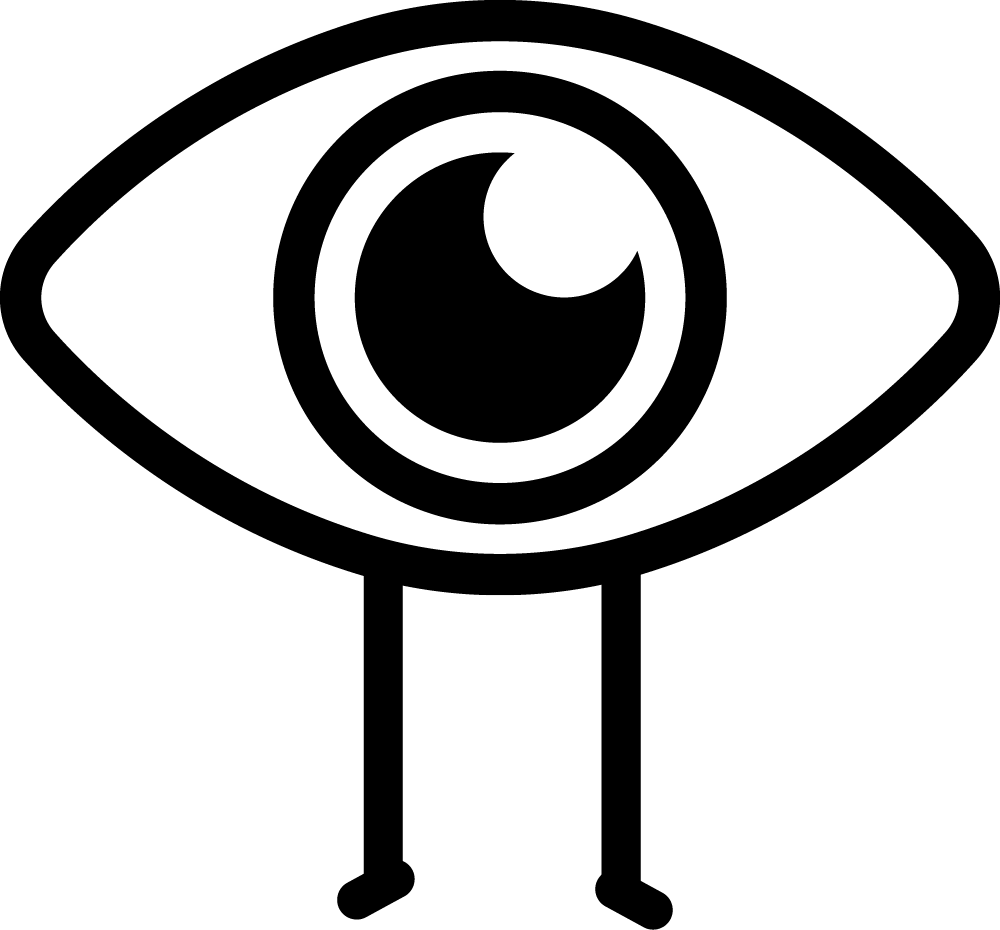 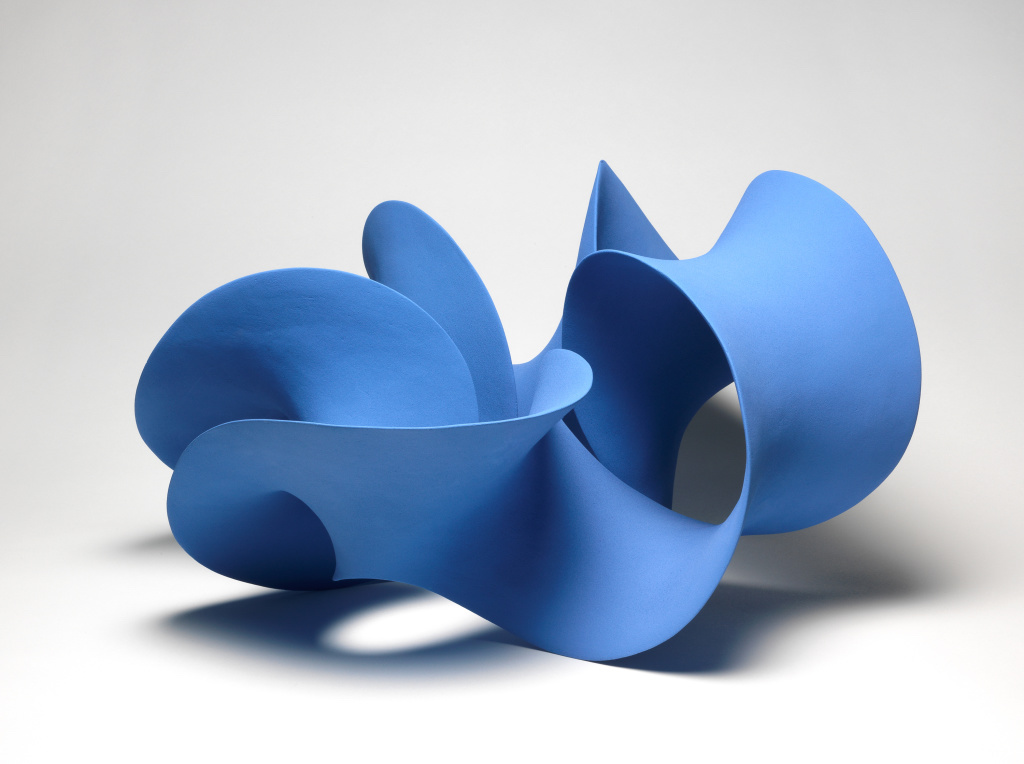 (c) Merete RasmussenBlue Twisted Form, Merete Rasmussen2012, Stoneware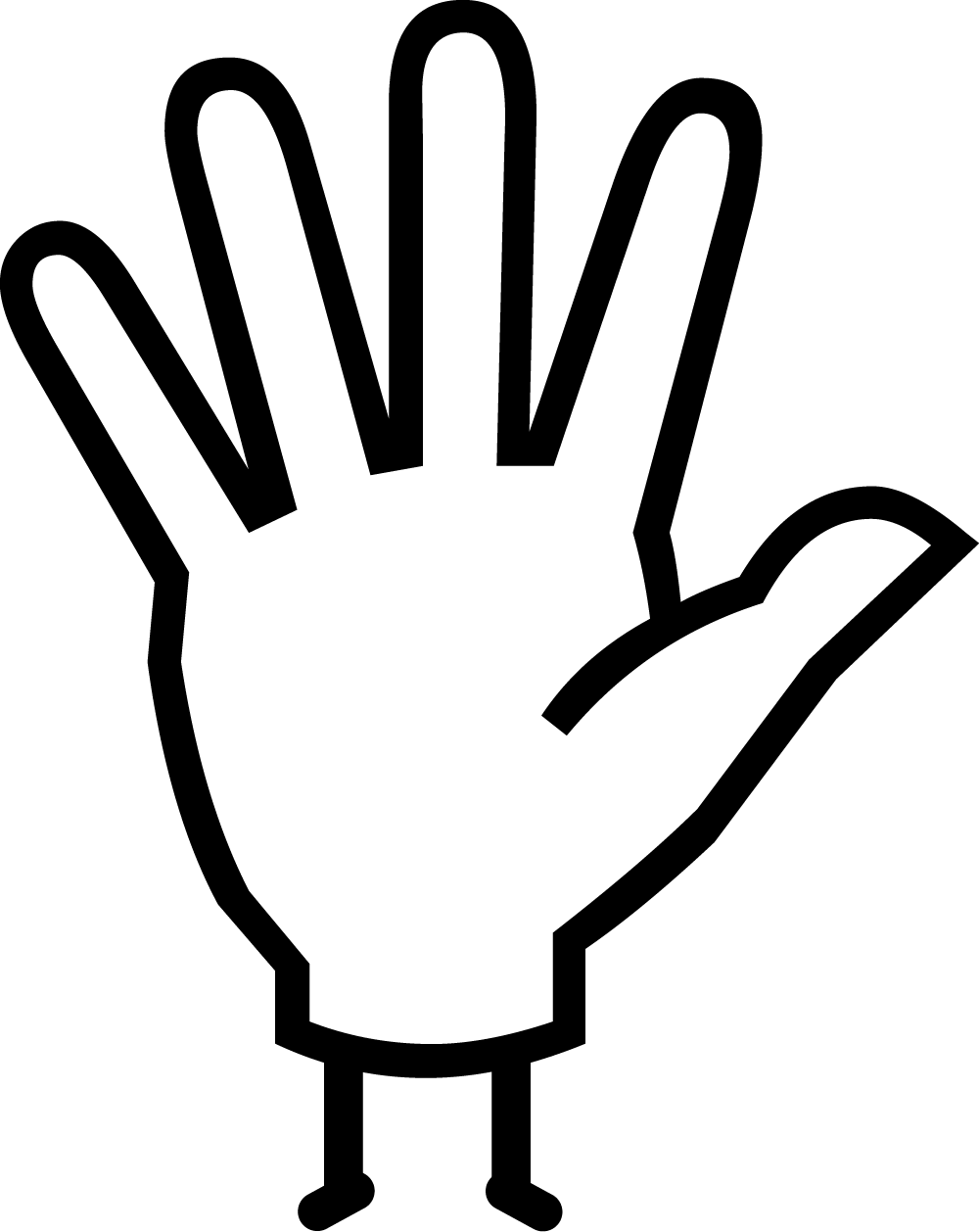 31.1 x 57.5 x 52.5 cmPresented by Nicholas and Judith Goodison This work is an excellent example of Rasmussen's fluid ceramic forms, with a pleasing asymmetric construction and striking colour.